期末复习研讨6.24蒋文英：关于四年级期末复习，首先从基础着手，单词，短语尽量让每个学生过关，其次加强听力，口语和书面练习，每两个单元做阶段练习，然后进行综合练习。要做到及时点评及时改正。再复习中切勿题海战，要注重分层教育，对于基础差的同学重点放在基础知识的复习上，对于优秀的学生重点放在能力的培养和综合知识的运用，帮助不同层次的学生得到提高和收获。张倩 ：在后期复习阶段，复习的管理很有学问，学生自己要有精细的规划，合理安排时间。复习中不要在某个知识点或某道题上卡住，打“持久战”。越临近考试，更宜学生自己安排复习，查缺补漏，排查知识点的掌握况，促进各科平衡，提高总体成绩。池银洁：复习是为了使学生对本学期的学习内容得到再次巩固、强化和发展，对所学知识进行系统的归纳、梳理，加深理解和掌握。三年级英语的复习重点主要是学生对四会单词的背诵记忆，以及引导学生做题时养成圈点勾画的习惯。秦晓燕：各年级在期末复习方法上要各具特色。四年级要重视学生的综合应用能力培养，对复习体系进行了详实的介绍。四年级在提高课堂效率的前提下，分周次、有层次地进行专项训练和模拟。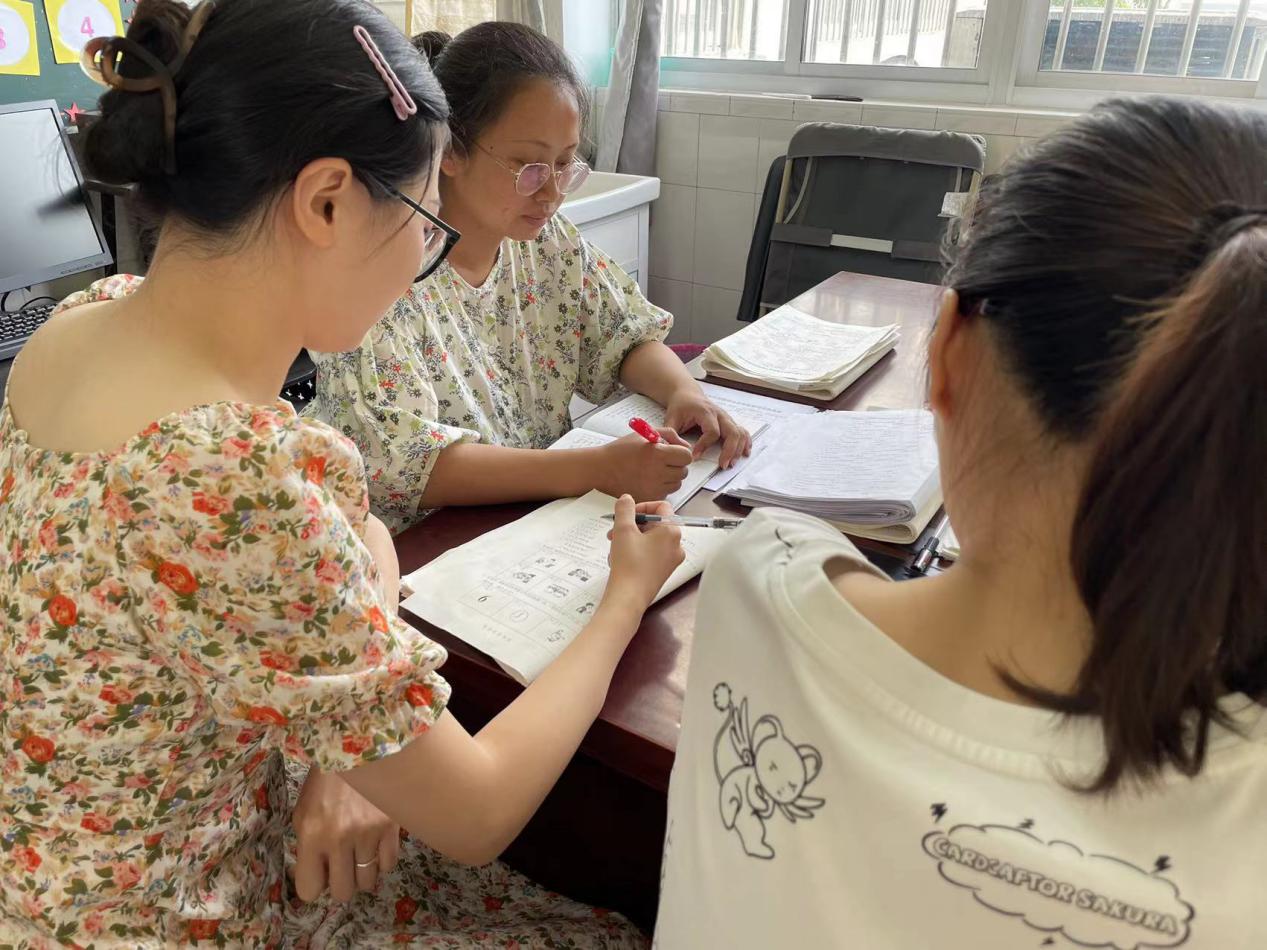 